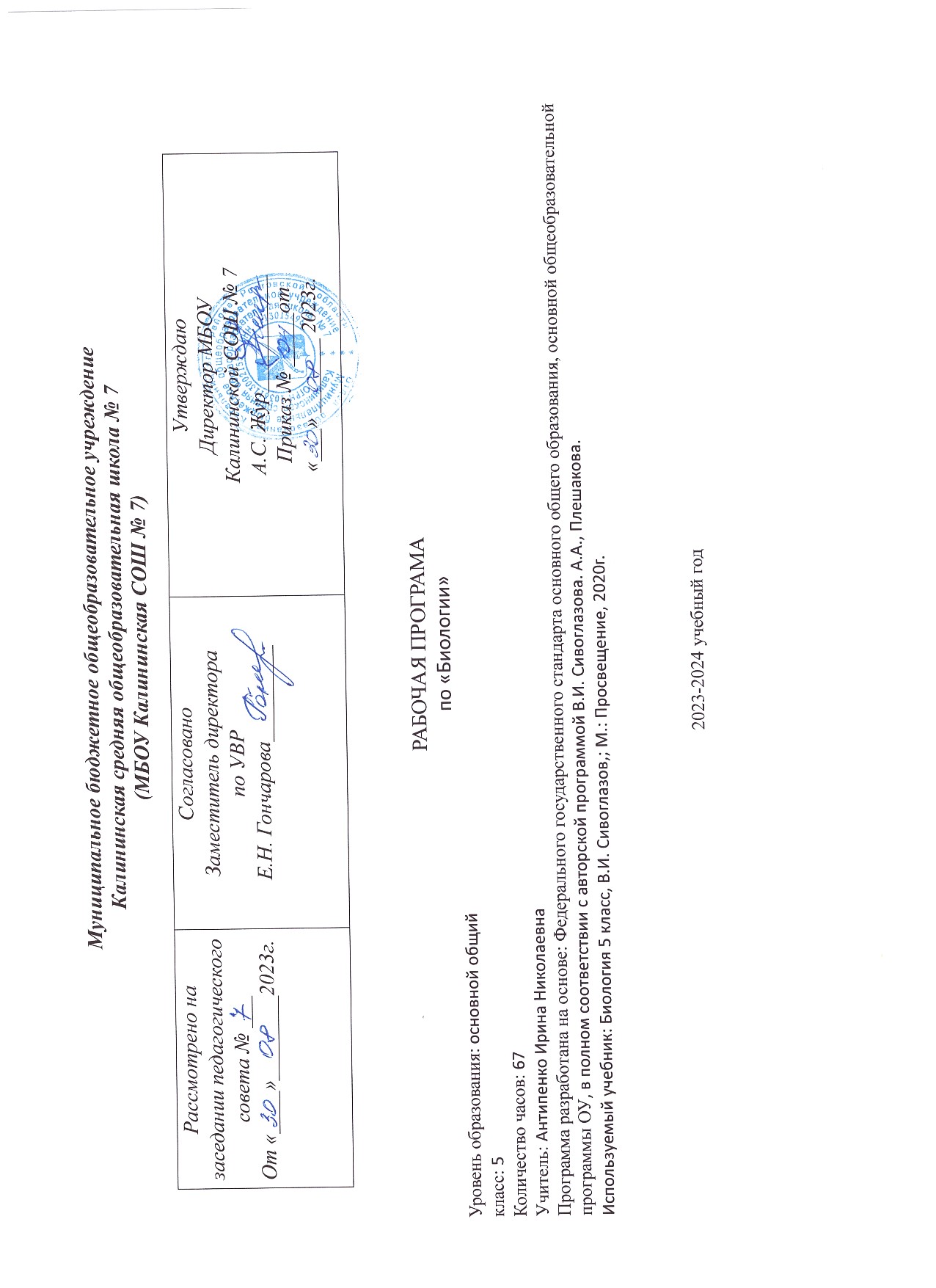 Пояснительная запискаВклад учебного предмета «Биология» в основное общее образованиеСодержание курса биологии в основной школе направлено на формирование и развитие личности обучающегося в процессе использования разнообразных видов учебной деятельности. При обучении биологии вырабатываются учебные действия, позволяющие видеть проблемы, ставить цели и задачи для их решения, развивать познавательные интересы и мотивацию к обучению, уметь использовать полученные результаты в практической деятельности. Реализация данного учебного предмета осуществляется на основе обновленной материально-технической базы для формирования у обучающихся современных технологических и естественно-научных навыков центра образования естественно-научной и технологической направленностей «Точка роста».Основные направления биологического образования: усиление внутрипредметной интеграции и обеспечение целостности биологии как общеобразовательной дисциплины; реализация межпредметной интеграции биологии с другими естественнонаучными дисциплинами; отражение интеграции биологического и гуманитарного знания, связей биологии с нравственно-этическими и экологическими ценностями общества;воспитание ценностного отношения к живым организмам, окружающей среде и собственному здоровью; экологической, гигиенической и генетической грамотности; культуры поведения в природе. Изучение биологии основывается на тесной межпредметной интеграции её с другими общеобразовательными дисциплинами естественнонаучного цикла. Интеграция достигается в процессе знакомства с общенаучными методами (наблюдение, измерение, эксперимент, моделирование), раскрытия значения научного знания для практической деятельности человека, гармоничного развития общества и природы. Отличительной особенностью данной предметной линии служит ориентация на взаимодействие биологического и гуманитарного знания. Ценностный компонент органически вплетается в учебную информацию, придаёт ей яркую эмоциональную окраску, экологический, нравственно-этический или эстетический смысл. Благодаря этому учебная информация становится личностно значимой, вызывает интерес, лучше воспринимается и усваивается. Учитывая положение ФГОС, что предметом оценки итоговой аттестации выпускников основного общего образования должно быть достижение предметных, метапредметных, личностных результатов, в примерном тематическом планировании результаты обучения конкретизированы до уровня учебных действий, которыми овладевают обучающиеся в процессе освоения предметного содержания.Цели учебного предмета и задачи, решаемые при реализации рабочей программы в 5 классеКурс биологии в 5 классе предполагает изучение многообразия природы, а также научных методов и путей познания человеком природы. Данный курс реализует следующие цели:систематизация знаний, полученных в ходе изучения предмета «Окружающий мир» в 1-4 классах;углубление знаний о живой природе;расширение познавательных интересов, интеллектуальных и творческих способностей учащихся;формирование первичных умений, связанных с выполнением лабораторных и практических работ;воспитание ответственного и бережного отношения к окружающей природе, формирование экологического мышления.Курс для учащихся 5 классов реализует следующие задачи:систематизация знаний об объектах живой и неживой природы, их взаимосвязях, полученных в процессе изучения предмета «Окружающиймир.1-4 классы»;развитие познавательных интересов, интеллектуальных и творческих способностей учащихся;формирование первичных умений, связанных с выполнением практических и лабораторных работ;воспитание ответственного и бережного отношения к окружающей природе, формирование экологического мышления.Нормативно-правовая база, на основе которой разработана рабочая программаРабочая программа разработана на основании следующих нормативных и методических материалов, обеспечивающих организацию образовательного процесса:Федеральный закон от 29.12.2012 г. № 273-ФЗ «Об образовании в Российской Федерации»Федеральный закон от 26 мая 2021г. №144 – ФЗ «О внесении изменений в ФЗ «Об образовании в РФ»Приказ Министерства образования и науки РФ от 31.12.2015 года № 1577 «О внесении изменений в федеральный государственный образовательный стандарт основного общего образования, утвержденный приказом Министерства образования и науки РФ от 17 декабря 2010 года № 1897.Приказ Министерства Просвещения Российской Федерации от 22.03.2021 № 115 «Об утверждении Порядка организации и осуществления образовательной деятельности по основным общеобразовательным программам - образовательным программам начального общего, основного общего и среднего общего образования», вступает с силу с 01.09.2021г.Приказ Министерства просвещения Российской Федерации от 23.12.2020 № 766 "О внесении изменений в федеральный перечень учебников, допущенных к использованию при реализации имеющих государственную аккредитацию образовательных программ начального общего, основного общего, среднего общего образования организациями, осуществляющими образовательную деятельность, утвержденный приказом Министерства просвещения Российской Федерации от 20 мая 2020 г. № 254".Приказ Министерства образования и науки Российской Федерации №699 от 09.06.2016 «Об утверждении перечня организаций, осуществляющих выпуск учебных пособий, которые допускаются к использованию при реализации имеющих государственную аккредитацию образовательных программ начального общего, основного общего, среднего общего образования»Постановление Главного государственного санитарного врача Российской Федерации от 28.09.2020 № 28 (Зарегистрирован Минюстом России 18.12.2020 № 61573) Об утверждении СанПиН 2.4.3648-20 «Санитарно-эпидемиологические требования к организациям воспитания и обучения, отдыха и оздоровления детей и молодежи».Устав Муниципального бюджетного общеобразовательного учреждения «Калининская общеобразовательная школа № 7»Основная образовательная программа основного общего образования на 2019 – 2023 учебный год.Положение о Рабочей программе по учебному предмету (курсу) педагога, осуществляющего функции введения ФГОС НОО, ФГОС ООО в МБОУ Калининская СОШ № 7, учебный план МБОУ Калининская СОШ № 7 на 2021-2022 учебный год в рамках федерального государственного образовательного стандарта основного общего образованияПрограмма основного общего образования: Сивоглазов В. И. Биология. Рабочие программы. Предметная линия учебников Сивоглазова В. И. 5—9 классы: учеб. пособие для общеобразоват. организаций / В. И. Сивоглазов. — М.: Просвещение, 2019г.Особенности Рабочей программы по «Биологии»Изучение биологии на ступени основного общего образования направлено на формирование у учащихся представлений об отличительных особенностях объектов живой природы, их многообразии и эволюции; о человеке как биосоциальном существе. Отбор содержания проведён с учётом культуросообразного подхода, в соответствии с которым учащиеся должны освоить содержание, значимое для формирования познавательной, нравственной и эстетической культуры, сохранения окружающей среды и собственного здоровья, для повседневной жизни и практической деятельности. Особое внимание уделено содержанию, способствующему формированию современной естественнонаучной картины мира, показано практическое применение биологических знаний.Программа по биологии на ступени основного общего образования строится с учетом следующих содержательных линий:многообразие и эволюция органического мира;биологическая природа и социальная сущность человека;уровневая организация живой природы.Содержание структурировано в виде трех разделов: «Живые организмы», «Человек и его здоровье», «Общие биологические закономерности».Раздел «Живые организмы» включает сведения об отличительных признаках живых организмов, их многообразии, системе органического мира, растениях, животных, грибах, бактериях и лишайниках. Содержание раздела представлено на основе эколого-эволюционного и функционального подходов, в соответствии с которыми акценты в изучении организмов переносятся с особенностей строения отдельных представителей на раскрытие процессов их жизнедеятельности и усложнения в ходе эволюции, приспособленности к среде обитания, роли в экосистемах.В разделе «Человек и его здоровье» содержатся сведения о человеке как биосоциальном существе, строении человеческого организма, процессах жизнедеятельности, особенностях психических процессов, социальной сущности, роли в окружающей среде.Содержание раздела «Общие биологические закономерности» подчинено, во-первых, обобщению и систематизации того содержания, которое было освоено обучающимися при изучении курса биологии в основной школе; во-вторых, знакомству школьников с некоторыми доступными для их восприятия общебиологическими закономерностями. Данные этого раздела имеются в содержании других разделов. В УМК «Биология. 5–11 классы» В.И. Сивоглазова особое внимание уделено содержанию, способствующему формированию современной естественно научной картины мира, показано практическое применение биологических знаний. Содержание данного УМК направлено на формирование познавательной, нравственной и эстетической культуры, сохранения окружающей среды и собственного здоровья, для повседневной жизни и практической деятельности. Построение учебного содержания курса осуществляется последовательно от общего к частному с учётом реализации внутри предметных и метапредметных связей. В основу положено взаимодействие научного, гуманистического, аксиологического, культурологического, личностно деятельностного, историко проблемного, интегративного, компетентностного подходов.Курс биологии на ступени основного общего образования направлен на формирование у учащихся представлений об отличительных особенностях живой природы, её многообразии и эволюции, человеке как биосоциальном существе. Программа составлена в соответствии с основным положениями системно-деятельностного подхода в обучении. Отбор содержания проведен с учетом культуросообразного подхода, в соответствии с которым учащиеся должны освоить содержание, значимое для формирования познавательной, нравственной и эстетической культуры, сохранения окружающей среды и собственного здоровья; для повседневной жизни и практической деятельности. Курс «Биология. 5 класс» начинает систематическое изучение дисциплины «Биология» в общем образовании. Основой для его изучения является интегрированный курс «Окружающий мир», который учащиеся проходят в начальной школе. В ходе изучения предмета они познакомились с основными компонентами природы, её разнообразием, с природой родного края, страны и подготовлены к более детальному изучению мира живой природы.Авторская линия, реализующая курс, представлена учебником «Биология. 5 класс» (авторы В. И. Сивоглазов, А. А. Плешаков). Учебник включает три раздела: «Введение», «Строение организма», «Многообразие живых организмов».Раздел «Введение» содержит сведения о науках, изучающих природу, методах научного познания, лабораторных инструментах и приборах. Также даются элементарные сведения об основных царствах живой природы и их представителях, экологических факторах и среде обитания живых организмов, показано значение биологических знаний для современного человека.Материал раздела «Строение организма» даёт представления об особенностях строения растительного и животного организма, способствует формированию целостного взгляда на мир.Содержание раздела «Многообразие живых организмов» даёт учащимся представления о возникновении и развитии жизни на Земле, её многообразии. Предлагает изучение царств Бактерии, Грибы и Растения.Учащие получают системные знания об особенностях строения и жизнедеятельности типичных представителей этих царств, их среде обитания, значении в природе, жизни человека. Усвоение материала раздела способствует формированию целостного взгляда на мир, ответственного отношения к окружающей среде и её обитателям.Изучение предмета по учебнику «Биология. 5 класс» (авторы В. И. Сивоглазов, А. А. Плешаков) на базовом уровне рассчитано на преподавание 1 час в неделю, но возможно и расширенное изучение предлагаемого материала. В основе данного курса лежит деятельностный подход, он предполагает проведение наблюдений, демонстраций, лабораторных работ, экскурсий. В учебнике представлено больше лабораторных работ, чем указано в программе.Приоритетные виды и формы контроляРазличают следующие виды контроля:предварительный,текущий,рубежный, (периодический)итоговый.Предварительный контроль служит необходимой предпосылкой для успешного планирования и руководства учебный процессом. Он позволяет определить наличный (исходный) уровень знаний и умений учащихся, чтобы использовать его как фундамент, ориентироваться на допустимую сложность учебного материала. На основании данных предварительного контроля, проводимого в начале года, учитель вносит коррективы в календарно-тематический план, определяет, каким разделам учебной программы следует уделить больше внимания на занятиях с конкретным классом, намечает пути устранения выявленных проблем в знаниях учащихся.Текущий контроль является одним из основных видов проверки знаний, умений и навыков учащихся. Ведущая задача текущего контроля – регулярное управление учебной деятельностью учащихся и ее корректировка. Он позволяет получить непрерывную информацию о ходе и качестве усвоения учебного материала и на основе этого оперативно вносить изменения в учебный процесс. Другими важными задачами текущего контроля является стимуляция регулярной, напряженной деятельности; определение уровня овладения учащимися умениями самостоятельной работы, создание условий для их формирования. Проведение текущего контроля – это продолжение обучающей деятельности учителя. Текущий контроль является органической частью всего учебного процесса, он тесно связан с изложением, закреплением, повторением и применением учебного материала. Данный контроль может быть индивидуальным и групповым. При организации текущего контроля необходимо добиться сознательного, а не формального, механического усвоения учащимися учебного материала. Текущий контроль должен занимать небольшую часть учебного занятия, чтобы не приводить к спешке при изложении нового материала и закреплении полученной информации. Нельзя допускать больших интервалов в контроле каждого учащегося. В этом случае учащиеся перестают регулярно готовится к занятиям, а, следовательно, и систематически закреплять пройденный материал.Периодический (рубежный) контроль позволяет определить качество изучения учащимися учебного материала по разделам, темам предмета. Такой контроль проводят обычно несколько раз в год. Примером рубежного контроля могут служить контрольные работы, контрольно-учетные и учетно-обобщающие уроки. Периодический контроль позволяет проверить прочность усвоения полученных знаний и приобретенных умений, так как он проводится через продолжительный период времени и не по отдельным дозам учебного материала. Как уже было сказано, при этом виде контроля охватываются значительные по объему разделы курса и от учащихся требуется большая самостоятельная конструктивная деятельность. С помощью периодического (рубежного) контроля обобщается и усваивается целый раздел (тема), выявляются логические взаимосвязи с другими разделами, другими предметами. Рубежный контроль охватывает учащихся всего класса и проводится в виде устного опроса, небольших письменных, компьютерного и простого тестирования, практических работ. Проведение его обычно предусматривается в календарно-тематических планах.Итоговый контроль направлен на проверку конкретных результатов обучения, выявление степени овладения учащимися системой знаний, умений и навыков, полученных в процессе изучения отдельного предмета или ряда дисциплин. Итоговый контроль – это контроль интегрирующий, именно он позволяет судить об общих достижениях учащихся. При подготовке к нему происходит более углубленное обобщение и систематизация усвоенного материала, что позволяет знания и умения поднять на новый уровень. При систематизации и обобщении знаний и умений учащихся проявляется в большей степени и развивающий эффект обучения, поскольку на этом этапе особенно интенсивно формируются интеллектуальные умения и навыки. Итоговый контроль осуществляется по итогам четверти, года, курса обучения.Формы контроля знаний и умений обучающихся по биологии
В программе существует несколько традиционных форм контроля знаний и умений обучающихся:Биологический диктант.Тестовое задание.Краткая самостоятельная работа.Письменная проверочная работа.Лабораторная работаУстный зачет по изученной темеБиологический диктант - форма письменного контроля знаний и умений обучающихся. Он представляет собой перечень вопросов, на которые обучающиеся должны дать незамедлительные и краткие ответы. Время на каждый ответ строго регламентировано и достаточно мало, поэтому сформулированные вопросы должны быть четкими и предполагающими однозначные, не требующие долгого размышления ответы. Именно краткость ответов диктанта отличает его от остальных форм контроля.Тестовые задания. Здесь обучающимся предлагается несколько, обычно 3-4, варианта ответов на вопрос, из которых надо выбрать правильный. Эта форма контроля тоже имеет свои преимущества, не случайно это одна из наиболее распространенных форм контроля во всей системе образования. Обучающиеся не теряют времени на формулировку ответов и их запись, что позволяет охватить большее количество материала за то же время. Наряду со всеми знаниями, освоение которых обучающимися можно проверить с помощью биологического диктанта, появляется возможность проверить умения обучающихся, вязанные с распознаванием биологических явлений и ситуаций, соответсвующих научным фактам.Задания теста должны быть сформулированы четко, кратко и недвусмысленно, чтобы все обучающиеся понимали, смысл того, что у них спрашивается. Важно проследить, что бы ни одно задание теста не являлось ответом на другое. Тестовый контроль не проверяет умения обучающихся строить ответ, грамотно и логично выражать свои мысли на языке науки, рассуждать и обосновывать свои суждения. Однако тестовый опрос многофункционален. Он помогает понять, как дальше работать с данным учеником.Кратковременная самостоятельная работа. Здесь обучающимся задается некоторое количество вопросов, на которые предлагается дать свои обоснованные ответы. В качестве заданий могут выступать: теоретические вопросы на проверку знаний; конкретные ситуации, сформулированные или показанные с целью проверить умения распознавать биологические явления, задания по моделированию конкретных ситуаций, соответствующих научным фактам и понятиям. При этой форме контроля обучающиеся обдумывают план своих действий, формулируют и записывают свои мысли и решения. Кратковременная самостоятельная работа требует намного больше времени, чем предыдущие формы контроля, и количество вопросов может быть не более 2-3, а иногда самостоятельная работа состоит из одного задания.Письменная проверочная работа - наиболее распространенная форма в школьной практике. Традиционно проверочные работы по биологии проводятся с целью определения конечного результата обучения - умения применять знания. Содержание проверочных работ составляют задачи, как текстовые, так и экспериментальные. Если контрольная работа используется учителем как форма контроля знаний и умений обучающихся в конце изучения темы, в нее можно включить различные типы заданий.Лабораторная работа - это достаточно необычная форма контроля, она требует от учащихся не только знаний, но еще и умений применять эти знаний в новых ситуациях, сообразительности. Лабораторная работа активизирует познавательную деятельность обучающихся. От работы с ручкой и тетрадью переходят к работе с реальными предметами. Обучение школьников биологии включает в себя обязательное выполнение лабораторных и практических работ. Использование лабораторных работ делает его более интенсивным, повышает качество обучения, усиливает практическую направленность преподавания, способствует развитию познавательной способности обучающихся, формирует у них логическое мышление и творческую самостоятельность.Устный зачет по теме. Достоинство этой формы контроля заключается в том, что предполагается комплексная проверка всех знаний и умений обучающихся. Студент может решать задачи, затем делать лабораторную работу, а затем беседовать с учителем. Устная беседа с учителем, позволяющая проконтролировать сформированность биологических мировоззрений, выявить пробелы в знаниях, рассмотреть непонятные места в курсе, отличает от других форм контроля. Учитель решает, основываясь на результатах прошлых или промежуточных контрольных мероприятий, какие знаний и умения целесообразно проверять у каждого студента: всем даются индивидуальные задания. Зачет требует большего количества времени. Зачет, как любая форма проверки знаний, выполняет обучающуюуся, воспитывающую и развивающую функции. При этом главной остается контролирующая функция. С помощью зачетов обеспечивается систематичность и полнота проверки знаний обучающихся, повышается объективность оценки результатов обучения.Знания, умения и навыки обучающихся при текущем контроле успеваемости и промежуточной аттестации обучающихся оцениваются по четырех бальной системе следующими отметками: «отлично» («5»), «хорошо» («4»), «удовлетворительно» («3»), .«неудовлетворительно» («2»). Учитель, проверяя и оценивая работы (в том числе контрольные), устные ответы обучающихся, выставляет оценку в классный журнал и дневник обучающегося.
          Оценка «5» (очень хорошо) ставится ученику, чей устный ответ, письменная работа, практическая деятельность или их результат в полной мере соответствует требованиям программы обучения.
         Учащийся знает и правильно понимает изучаемый и ранее изученный программный материал, излагаемые положения подтверждает убедительными примерами, правильно истолковывает конкретные факты, делает правильные выводы и обобщения по ним; понимает фактическое значение усвоенных научных положений и выводов; отвечает последовательно и полно, не прибегая к дословному изложению текста учебника.
          Оценка «4» (хорошо) ставится ученику, чей устный ответ, письменная работа, практическая деятельность или их результат в основном  соответствует требованиям программы обучения, но недостаточно полные или имеются мелкие ошибки, если ответ в основном соответствует тем же требованиям, которые установлены для оценки «5», но в ответе прослеживается один из следующих недочётов:
                   • ученик допускает одну – две неточности в изложенном материале или истолковании фактов;
                   • при ответе не отступает от текста учебника, но по контрольным вопросам учителя обнаруживает понимание излагаемого материала;
                   • правильно выполняя практическую работу, затрудняется в некоторых выводах, недостаточно полно обобщает результаты выполненной работы.
          Оценка «3» (удовлетворительно) ставится ученику, чей устный ответ, письменная работа, практическая деятельность или их результат в основном соответствует требованиям программы обучения, но имеются недостатки и ошибки. Учащийся обнаруживает  знание и понимание основного  программного материала, но его ответ страдает одним из следующих недостатков:
                • материал излагается схематично, опуская отдельные существенные подробности и допуская неточности в определениях;
                • затрудняется в выводах, обобщениях и истолковании фактов, но справляется с этим при помощи учителя;
              • правильно излагает теоретический материал, но затрудняется в подтверждении излагаемых положений конкретными фактами;
              • при ответе только пересказывает текст учебника, а при контрольных вопросах учителя обнаруживает недостаточное понимание отдельных излагаемых положений;
              • при выполнении практических работ допускает небрежность, без помощи учителя затрудняется в выводах по результату проведённой работы.
          Оценка «2» (недостаточно) ставится ученику, чей устный ответ, письменная работа, практическая деятельность или их результат частично соответствует требованиям программы обучения. Имеются существенные недостатки и ошибки.
Учащийся обнаруживает незнание большей или наиболее существенной части изучаемого материала;
             • не может истолковывать конкретные факты и не понимает практического значения излагаемого;
             • не может самостоятельно и последовательно ответить на поставленный основной и наводящий вопросы учителя;
             • при выполнении работ практических работ, не может самостоятельно выполнить задание.
          Итоговыми являются четвертные оценки, годовые оценки. Четвертная оценка ставится на основании не менее трёх оценок. Годовая оценка ставится на основании четвертных оценок и оценки за контрольно-измерительные материалы промежуточной аттестации. Итоговая оценка выставляется как средний результат за данный период. В случае спорной оценки оценка выставляется в пользу ученика.Общая характеристика учебного предмета «Биология»В настоящее время базовое биологическое образование в основной школе должно обеспечить выпускникам высокую биологическую, экологическую и природоохранительную грамотность, компетентность в обсуждении и решении целого круга вопросов, связанных с живой природой. Решить эту задачу можно на основе преемственного развития знаний в области основных биологических законов, теорий и идей, обеспечивающих фундамент для практической деятельности учащихся, формирования их научного мировоззрения.Освоение учебного предмета «Биология» направлено на:развитие у обучающихся ценностного отношения к объектам живой природы;создание условий для формирования интеллектуальных, гражданских, коммуникационных, информационных компетенций.Обучающиеся овладеют:научными методами решения различных теоретических и практических задач;умениями формулировать гипотезы, конструировать, проводить эксперименты,оценивать и анализировать полученные результаты, сопоставлять их с объективными реалиями жизни.Учебный предмет «Биология» способствует:формированию у обучающихся умения безопасно использовать лабораторное оборудование, проводить исследования, анализировать полученные результаты, представлять и научно аргументировать полученные выводы.Изучение предмета «Биология» в части формирования у обучающихся научного мировоззрения, освоения общенаучных методов (наблюдение, измерение, эксперимент, моделирование), освоения практического применения научных знаний основано на межпредметных связях с предметами: «Физика», «Химия», «География», «Математика», «Экология», «Основы безопасности жизнедеятельности», «История», «Русский язык», «Литература» и др.Курс биологии на ступени основного общего образования направлен на формирование у обучающихся представлений об отличительных особенностях живой природы, ее многообразии и эволюции, человеке как биосоциальном существе. Отбор содержания проведен с учетом культуросообразного подхода, в соответствии с которым обучающиеся должны освоить содержание, значимое для формирования познавательной, нравственной и эстетической культуры, сохранения окружающей среды и собственного здоровья; для повседневной жизни и практической деятельности. Программа по биологии строится с учетом следующих содержательных линий:многообразие и эволюция органического мира;биологическая природа и социальная сущность человека;уровневая организация живой природы.Курс «Биология. 5 класс» начинает систематическое изучение дисциплины «Биология» в общем образовании. Основой для его изучения является интегрированный курс «Окружающий мир», который учащиеся проходят в начальной школе. В ходе изучения предмета они познакомились с основными компонентами природы, её разнообразием, с природой родного края, страны и подготовлены к более детальному изучению мира живой природы.Место учебного предмета «Биология» в учебном плане Учебный план в рамках федерального государственного образовательного стандарта основного общего образования для образовательных учреждений Российской Федерации предусматривает изучение учебного предмета «Биология» на этапе основного общего образования в рамках обязательной части и части, формируемой участниками образовательных отношений в объеме:Ценностные ориентиры содержания учебного предмета «Биология»В качестве ценностных ориентиров биологического образования выступают объекты, изучаемые в курсе биологии, к которым у учащихся формируется ценностное отношение. При этом ведущую роль играют познавательные ценности, так как данный учебный предмет входит в группу предметов познавательного цикла, главная цель которых заключается в изучении природы.Основу познавательных ценностей составляют научные знания и научные методы познания. Познавательные ценностные ориентации, формируемые в процессе изучения биологии, проявляются в признании:ценности научного знания, его практической значимости, достоверности;ценности биологических методов исследования живой и неживой природы;понимании сложности и противоречивости самого процесса познания.Развитие познавательных ценностных ориентаций содержания курса позволяет сформировать:уважительное отношение к созидательной, творческой деятельности;понимание необходимости здорового образа жизни;осознание необходимости соблюдать гигиенические правила и нормы;сознательный выбор будущей профессиональной деятельности.Курс биологии обладает возможностями для формирования коммуникативных ценностей, основу которых составляют процесс общения и грамотная речь. Коммуникативные ценностные ориентации курса способствуют:правильному использованию биологической терминологии и символики;развитию потребности вести диалог, выслушивать мнение оппонента, участвовать в дискуссии;развитию способности открыто выражать и аргументировано отстаивать свою точку зрения.Курс биологии в наибольшей мере, по сравнению с другими школьными курсами, направлен на формирование нравственных ценностей — ценности жизни во всех ее проявлениях, включая понимание самоценности, уникальности и неповторимости всех живых объектов, в том числе и человека.Ценностные ориентации, формируемые в курсе биологии в сфере эстетических ценностей, предполагают воспитание у учащихся способности к восприятию и преобразованию живой природы по законам красоты, гармонии; эстетического отношения к объектам живой природы.Все выше обозначенные ценности и ценностные ориентации составляют в совокупности основу для формирования ценностного отношения к природе, обществу, человеку в контексте общечеловеческих ценностей истины, добра и красоты.Личностные, метапредметные и предметные результаты освоения учебного предмета «Биология»  Требования к результатам обучения основных образовательных программ структурируются по ключевым задачам общего образования, отражающим индивидуальные, общественные и государственные потребности, и включают личностные, метапредметные и предметные результаты.Личностные результаты обучения биологии:воспитывание российской гражданской идентичности: патриотизма, любви и уважения к Отечеству, чувства гордости за свою Родину;формирование ответственного отношения к учению, готовности и способности обучающегося к саморазвитию и самообразованию на основе мотивации к обучению и познанию,знание основных принципов и правил отношения к живой природе, основ здорового образа жизни и здоровьесберегающих технологий;сформированность познавательных интересов и мотивов, направленных на изучение живой природы; интеллектуальных умений (доказывать, строить рассуждения, анализировать, делать выводы); эстетического отношения к живым объектам;формирование личностных представлений о целостности природы,формирование толерантности и миролюбия;освоение социальных норм, правил поведения, ролей и форм социальной жизни в группах и сообществах,формирование нравственных чувств и нравственного поведения, осознанного и ответственного отношения к собственным поступкам;формирование коммуникативной компетентности в общении и сотрудничестве с учителями, со сверстниками, старшими и младшими в процессе образованной, общественно полезной, учебно-исследовательской, творческой и других видах деятельности;формирование ценности здорового и безопасного образа жизни; усвоение правил индивидуального и коллективного безопасного поведения в чрезвычайной ситуациях, угрожающих жизни и здоровью людей,формирование основ экологического сознания на основе признания ценности жизни во всех её проявлениях и необходимости ответственного, бережного отношения к окружающей среде и рационального природопользования;Метапредметные результаты обучения биологии:учиться самостоятельно определять цели своего обучения, ставить и формулировать для себя новые задачи в учебе и познавательной деятельности, развивать мотивы и интересы своей познавательной деятельности;знакомство с составляющими исследовательской деятельности, включая умение видеть проблему, ставить вопросы, выдвигать гипотезы, давать определения понятиям, классифицировать, наблюдать, проводить эксперименты, делать выводы и заключения, структурировать материал, объяснять, доказывать, защищать свои идеи;формирование умения работать с различными источниками биологической информации: текст учебника, научно-популярной литературой, биологическими словарями справочниками, анализировать и оценивать информациювладение основами самоконтроля, самооценки, принятия решений в учебной и познавательной деятельностиформирование и развитие компетентности в области использования информационно-коммуникативных технологий.формирование умений осознанно использовать речевые средства для дискуссии и аргументации своей позиции, сравнивать различные точки зрения, аргументировать и отстаивать свою точку зрения.Изучение предметной области "Естественнонаучные предметы" должно обеспечить:формирование целостной научной картины мира;понимание возрастающей роли естественных наук и научных исследований в современном мире, постоянного процесса эволюции научного знания, значимости международного научного сотрудничества;овладение научным подходом к решению различных задач;овладение умениями формулировать гипотезы, конструировать, проводить эксперименты, оценивать полученные результаты;овладение умением сопоставлять экспериментальные и теоретические знания с объективными реалиями жизни;воспитание ответственного и бережного отношения к окружающей среде; овладение экосистемной познавательной моделью и ее применение в целях прогноза экологических рисков для здоровья людей, безопасности жизни, качества окружающей среды;осознание значимости концепции устойчивого развития;формирование умений безопасного и эффективного использования лабораторного оборудования, проведения точных измерений и адекватной оценки полученных результатов, представления научно обоснованных аргументов своих действий, основанных на межпредметном анализе учебных задач.Предметные результаты изучения предметной области "Естественнонаучные предметы" должны отражать:Биология:формирование системы научных знаний о живой природе, закономерностяхее развития, исторически быстром сокращении биологического разнообразия в биосфере в результате деятельности человека, для развития современных естественнонаучных представлений о картине мира;формирование первоначальных систематизированных представлений обиологических объектах, процессах, явлениях, закономерностях, об основных биологических теориях, об экосистемной организации жизни, о взаимосвязи живого и неживого в биосфере, о наследственности и изменчивости; овладение понятийным аппаратом биологии;приобретение опыта использования методов биологической науки и проведения несложных биологических экспериментов для изучения живых организмов и человека, проведения экологического мониторинга в окружающей среде;формирование основ экологической грамотности: способности оценивать последствия деятельности человека в природе, влияние факторов риска на здоровье человека; выбирать целевые и смысловые установки в своих действиях и поступках по отношению к живой природе, здоровью своему и окружающих, осознание необходимости действий по сохранению биоразнообразия и природных местообитаний видов растений и животных;формирование представлений о значении биологических наук в решении проблем необходимости рационального природопользования защиты здоровья людей в условиях быстрого изменения экологического качества окружающей среды;освоение приемов оказания первой помощи, рациональной организации труда и отдыха, выращивания и размножения культурных растений и домашних животных, ухода за ними.Содержание учебного предмета «Биология» 5 классТематическое планирование Планируемые результаты изучения учебного предмета «Биологии» в 5 классеТребования к уровню подготовки обучающихся 5 класса установлены Федеральным компонентом Государственного стандарта основного общего образования в соответствии с обязательным минимумом содержания.В результате изучения биологии в 5 классе ученик должен:Учащиеся должны знать:основные признаки живого;устройство светового микроскопа;основные органоиды клетки;основные органические и неорганические вещества клетки;ведущих естествоиспытателей.признаки строения и жизнедеятельности изучаемых объектов;основные признаки представителей царств живой природы.основные среды обитания живых организмов;природные зоны планеты и их обитателей.Учащиеся должны уметь:характеризовать значение биологических знаний в повседневной жизни;характеризовать методы биологических исследованийработать с лупой и световым микроскопом;узнавать органоиды клетки;объяснять роль органических и минеральных веществ в клетке;соблюдать правила поведения в кабинете биологии.определять принадлежность объекта к царству;устанавливать черты сходства и различия у представителей основных царств;узнавать объекты в природе и на рисунках;устанавливать черты приспособленности организмов к среде;объяснять роль представителей царств в жизни человека.сравнивать различные среды обитания;характеризовать условия жизни в различных средах обитания;сравнивать условия обитания в различных природных зонах;выявлять черты приспособления живых организмов к определенным условиям;приводить примеры обитателей морей и океанов;наблюдать за живыми организмами. Учебно-методическое и материально-техническое обеспечение образовательного процессаМетодические и учебные пособия:Учебник Биология 5 класс, В.И. Сивоглазов, - М.: Просвещение, 2021г.Учебно-методическое обеспечение учебного процесса предусматривает использование УМК (учебно-методических комплектов) линии под редакцией В. И. Сивоглазова с 5 по 9 классыДополнительная литература для учителя и учащихся:Аспиз М.Е Энциклопедический словарь юного биолога . – М., Просвещение Журнал «Биология для школьников».Реймерс Н.Ф. Краткий словарь биологических терминов. Дидактический материал:Дидактический материал по биологии 5 класс (ФГОС) к учебнику Биология: 5 класс В.И. Сивоглазова.Материально-техническое оснащение:Мультимедийный проекторКомпьютерИнтернет ресурсы и другие электронные информационные источники:Сайт ФИПИ. Открытый банк заданий для формирования естественно-научной грамот- ности [Электронный ресурс]: — URL: https://fipi.ru/otkrytyy-bank-zadaniy-dlya-otsenki- yestestvennonauchnoy-gramotnosti (дата обращения: 10.05.2021).Сайт Единая коллекция цифровых образовательных ресурсов [Электронный ре- сурс]: — URL: http://school-collection.edu.ru/catalog (дата обращения: 10.05.2021).Сайт Федеральный центр информационно-образовательных ресурсов [Электронный ресурс]: — URL: http://fcior.edu.ru/ (дата обращения: 10.05.2021Цифровые лаборатории Releon [Электронный ресурс]: — URL: https://rl.ru/ (дата обращения: 10.05.2021).Круглый стол: Цифровые лаборатории в современной школе [Электронный ресурс]: — URL: https://www.youtube.com/watch?v=qBj-tolw2N4 (дата обращения: 10.05.2021).Научная электронная библиотека «Киберленинка» [Электронный ресурс]: — URL: https://cyberleninka.ru/ (дата обращения: 10.05.2021).Научная электронная библиотека «Elibrary.ru» [Электронный ресурс]:– URL: https:// elibrary.ru (дата обращения: 10.05.2021).Образовательный портал для подготовки к ВПР [Электронный ресурс]: — URL: https://bio6-vpr.sdamgia.ru/ (дата обращения: 10.05.2021).КлассКоличество часов в неделюКоличество часов в неделюКоличество учебных недельКоличество часов в годКлассобязательная частьчасть, формируемая участниками образовательных отношенийКоличество учебных недельКоличество часов в год5113468№ п/пНазвание разделаКол-во часовСодержание раздела1Введение8Биология — наука о живой природе. Из истории биологии. Развитие биологических знаний. Система биологических наук. Значение биологии в жизни человекаМетоды исследования: наблюдение, эксперимент, измерение. Приборы и инструменты. Биологические приборы и инструменты, их использование. Этапы научного исследования. Правила работы в лаборатории Классификация живых организмов. Роль К. Линнея в создании систематики живых организмов. Систематика — раздел биологии. Вид — единица классификации. Царства живой природы. Вирусы — неклеточная форма жизниСреды обитания: водная, наземно-воздушная, почвенная, организменная. Экологические факторы. Факторы неживой природы. Факторы живой природы. Деятельность человека как экологический фактор. Лабораторная работа №1 «Влияние света на рост и развитие растения»Среда обитания. Места обитания. Особенности водной и наземно- воздушной сред обитанияОсобенности почвенной и организменной сред обитания2Строение организма23Основные признаки живых организмов: обмен веществ и энергии, рост, развитие, раздражимость, движение, размножение, постоянство внутренней средыОткрытие клетки. Строение клетки. Основные органоиды клетки, их значение. Одноклеточные, колониальные и многоклеточные организмы. Лабораторные работы №2 «Изучение устройства увеличительных приборов и правил работы с ними» и №3 «Приготовление микропрепарата кожицы чешуи лука»Химический состав клетки. Неорганические и органические вещества, их роль в жизнедеятельности клетки. Лабораторная работа №4 «Химический состав клетки»Процессы жизнедеятельности клетки. Обмен веществ (питание, дыхание), транспорт веществ, раздражимость, размножение. Клетка — живая система. Лабораторная работа №5 «Движение цитоплазмы»Что такое ткань. Особенности строения растительных тканей (образовательной, покровной, основной, механической, проводящей, выделительной). Особенности строения и выполняемые функцииОсобенности строения животных тканей (эпителиальной, соединительной, мышечной, нервной). Особенности строения и выполняемые функции. Лабораторная работа №6 «Животные ткани»Что такое орган. Органы цветкового растения. Вегетативные органы (корень, побег). Генеративные органы (цветок, плод, семя). Основные функции органов цветкового растения. Лабораторная работа №7 «Органы цветкового растения»Системы органов животных: покровная, пищеварительная, кровеносная, дыхательная, выделительная, регуляторная, опорно-двигательная, система органов размноженияЧто такое система. Биологические системы (клетка, организм). 3Многообразие живых организмов36Развитие представлений о возникновении Солнечной системы, Земли и жизни на Земле. Гипотеза А. И. Опарина о возникновении жизни на ЗемлеБактерии, общая характеристика. Строение бактерий. Многообразие форм бактерий. Распространение бактерий. Особенности жизнедеятельности бактерий. Размножение бактерий. Образование спорРоль бактерий в природе. Роль бактерий в жизни человека. Болезнетворные бактерииГрибы, общая характеристика. Особенности строения грибов (грибница, гифы). Особенности жизнедеятельности грибов: питание, размножение, расселениеШляпочные грибы. Плесневые грибы. Дрожжи. Грибы-паразиты. Значение грибов в природе и жизни человека. Лабораторные работы №8 «Плесневые грибы» и №9 «Дрожжи»Основные признаки растений. Фотосинтез. Особенности строения растительной клетки. Среда обитания растений. Ботаника — наука о растениях. Теофраст — основатель ботаники. Классификация растений. Низшие и высшие растенияВодоросли, общая характеристика. Среда обитания. Строение водорослей. Одноклеточные, колониальные и многоклеточные водоросли. Особенности жизнедеятельности водорослей: питание, дыхание, размножение. Лабораторная работа №10 «Строение хламидомонады»Одноклеточные и многоклеточные зелёные водоросли. Бурые водоросли. Красные водоросли, или багрянки.  Значение водорослей в природе и жизни человекаЛишайники, общая характеристика. Среда обитания лишайников. Многообразие лишайников. Особенности жизнедеятельности лишайников: внутреннее строение, питание, размножение. Значение лишайников в природе и жизни человекаМхи, общая характеристика. Среда обитания. Особенности строения печёночных и листостебельных мхов. Размножение мхов. Значение мхов в природе и жизни человека. Лабораторная работа №11 «Внешнее строение мхов». Общая характеристика группы. Особенности строения и жизнедеятельности плаунов, хвощей и папоротников. Лабораторная работа №12 «Изучение внешнего строения папоротниковидных»Голосеменные растения, общая характеристика.Многообразие голосеменных растений. Хвойные растения, особенности строения и жизнедеятельности. Значение голосеменных растений в природе и жизни человека. Лабораторная работа №13 «Изучение внешнего строения шишек, хвои и семени голосеменных растений»Многообразие покрытосеменных растений, разнообразие жизненных форм. Значение покрытосеменных человека. Лабораторная работа №14 «Изучение внешнего строения покрытосеменных растений»Понятие об эволюции живых организмов. Чарлз Дарвин — основатель эволюционного учения. Палеонтология.  Появление первых растительных организмов. Выход растений на сушу. История развития растительного мираЗначений растений в природе и жизни человека. Охрана растений.№ п/пНазвание разделаКол-во часовВ том числе на:В том числе на:Основные виды учебной деятельности обучающихся№ п/пНазвание разделаКол-во часовлабораторные работытестыОсновные виды учебной деятельности обучающихся1Введение815Выявлять взаимосвязь человека и живой природы. Оценивать роль биологических наук в наши дни. Оценивать значение биологических знаний для каждого человекаРазличать методы биологических исследований. Соблюдать правила работы в кабинете биологии, правила работы с биологическими приборами и инструментамиОбъяснять сущность понятия «классификация». Осознавать предмет и задачи науки систематики. Различать основные таксоны классификации: вид царство. Характеризовать вид как наименьшую единицу классификацииОбъяснять сущность понятия «окружающая среда». Различать и характеризовать действия факторов среды, приводить конкретные примеры. Анализировать примеры хозяйственной деятельности человека и их влияние на живую природуРазличать понятия «среда обитания» и «место обитания». Характеризовать особенности водной и наземно-воздушной сред обитания. Приводить примеры обитателей сред. Выявлять особенности строения живых организмов, связанные со средой обитанияХарактеризовать особенности почвенной и организменной сред обитания. Приводить примеры обитателей сред. Выявлять особенности строения живых организмов, связанные со средой обитания. Наблюдать природные явления, фиксировать результаты наблюдений, делать выводы. Систематизировать знания о средах обитания и их обитателях. Соблюдать правила поведения в природе2Строение организма23615Сравнивать отличительные признаки живого и неживого. Характеризовать основные свойства живых организмовВыявлять на рисунках и в таблицах основные органоиды клетки. Сравнивать строение растительной и животной клеток, находить черты сходства и различия. Научиться работать с лупой и микроскопом, знать устройство микроскопа. Соблюдать правила работы с микроскопом. Научиться готовить микропрепараты. Наблюдать основные органоиды клетки под микроскопом. Находить их в таблицах, на рисунках и в микропрепаратах. Фиксировать результаты наблюдений, делать выводыСравнивать химический состав тел живой и неживой природы. Различать неорганические и органические вещества, входящие в состав клетки, объяснять их рольВыявлять основные признаки процессов жизнедеятельности клетки. Характеризовать биологическое значение основных процессов жизнедеятельности. Объяснять суть процесса деления клетки. Аргументировать вывод: клетка — живая системаРазличать основные ткани растительного организма. Выявлять особенности их строения, связанные с выполняемыми функциямиРазличать основные ткани животного организма. Выявлять особенности их строения, связанные с выполняемыми функциями. Сравнивать ткани животного организма между собой и с тканями растительного организмаОбъяснять сущность понятия «орган». Характеризовать органы цветкового организма, распознавать их на живых объектах, гербарном материале, рисунках и таблицах. Сравнивать вегетативные и генеративные органы цветкового растения. Различать и называть органы цветкового растения. Сравнивать вегетативные и генеративные органы. Проводить биологические исследования и объяснять их результаты. Формулировать общий вывод о строении цветкового растенияОбъяснять сущность понятия «система органов». Различать на рисунках и таблицах и описывать основные системы органов животных. Объяснять их роль в организмеОбъяснять сущность понятий «система», «биологическая система». Приводитьпримеры систем. Аргументировать вывод: клетка, организм — живые системы (биосистемы)3Многообразие живых организмов36822Анализировать и сравнивать представления о возникновении Солнечной системы и происхождении жизни на Земле в разные исторические периоды. Описывать современные взгляды учёных о возникновении Солнечной системы. Участвовать в обсуждении гипотезы А. И. Опарина о возникновении жизни на ЗемлеХарактеризовать особенности строения бактерий. Определять значение основных внутриклеточных структур. Описывать разнообразие форм бактериальных клеток. Различать типы питания бактерий.Оценивать роль споры в жизни бактерииОбъяснять роль бактерий в природе и жизни человекаХарактеризовать особенности строения грибов. Выявлять черты сходства грибов с растениями и животными. Определять особенности питания и размножения грибовХарактеризовать основные группы грибов. Распознавать их в природе, на рисунках и таблицах. Описывать строение шляпочных и плесневых грибов. Различать съедобные и ядовитые грибы. Объяснять роль грибов в природе и жизни человека. Участвовать в совместном обсуждении правил сбора грибов. Проводить биологические исследования и объяснять их результаты. Формулировать выводы. Соблюдать правила работы в кабинете биологииВыделять существенные признаки растений. Сравнивать строение растительной клетки со строением бактериальной и грибной клеток. Характеризовать процесс фотосинтеза. Различать основные таксоны классификации царства Растения. Сравнивать представителей низших и высших растений и делать выводы на основе сравнения. Наблюдать природные явления, фиксировать результаты наблюдений, делать выводы. Определять состояние растений зимой. Соблюдать правила поведения в природеВыделять и описывать существенные признаки водорослей. Распознавать на гербарных материалах, рисунках, таблицах основные органоиды клетки водоросли. Проводить биологические исследования и объяснять их результаты. Наблюдать органоиды клетки хламидомонады на готовых микропрепаратах. Формулировать выводы. Знать устройство микроскопа, развивать умения работы с ним. Соблюдать правила работы с микроскопомРаспознавать на рисунках, таблицах, гербарных материалах представителей разных групп водорослей. Определять принадлежность водорослей к систематическим группам. Сравнивать водоросли с наземными растениями, делать выводы на основе сравнения. Объяснять значение водорослей в природе и жизни человекаВыделять существенные признаки лишайников. Распознавать лишайники на рисунках, таблицах, гербарных материалах. Анализировать особенности внутреннего строения лишайников. Объяснять значение лишайников в природе и жизни человекаВыделять существенные признаки мхов. Сравнивать представителей разных групп мхов, делать выводы на основе сравнения. Распознавать на рисунках, таблицах, гербарных материалах, живых объектах представителей мхов. Объяснять значение мхов в природе и жизни человека. Проводить биологические исследования и объяснять их результаты. Сравнивать внешнее строение кукушкина льна и сфагнума, выявлять черты сходства и различия, делать выводы на основе сравнения. Знать устройство микроскопа, развивать умения работы с ним. Соблюдать правила работы с микроскопомСравнивать представителей плаунов, хвощей и папоротников, находить черты сходства и различия, делать выводы на основе сравнения. Распознавать на рисунках, таблицах, гербарных материалах, живых объектах представителей папоротникообразных. Объяснять значение папоротникообразных в природе и жизни человека.Проводить биологические исследования и объяснять их результаты. Сравнивать строение хвоща и папоротника, выявлять черты сходства и различия, делать выводы на основе сравнения. Соблюдать правила работы в кабинете биологииВыделять существенные признаки голосеменных растений. Сравнивать семя и спору, делать выводы на основе сравнения.Распознавать на рисунках, таблицах, гербарных материалах, живых объектах представителей голосеменных. Объяснять значение голосеменных растений в природе и жизни человека.Проводить биологические исследования и объяснять их результаты. Изучить особенности строения хвои, шишек и семян голосеменных растений, делать выводы.Соблюдать правила работы в кабинете биологииВыделять существенные признаки покрытосеменных растений. Определять жизненные формы покрытосеменных растений. Распознавать на рисунках, таблицах, гербарных материалах, живых объектах представителей покрытосеменных. Объяснять значение покрытосеменных растений в природе и жизни человека. Проводить биологические исследования и объяснять их результаты. Выявлять особенности внешнего строения покрытосеменного растения, делать выводы. Соблюдать правила работы в кабинете биологииОбъяснять сущность понятия «эволюция». Описывать основные этапы эволюции растений. Выяснять причины выхода растений на сушу. Объяснять причины господства покрытосеменных растений на ЗемлеХарактеризовать роль растений в природе и жизни человека. Приводить доказательства (аргументацию) необходимости охраны растений.Наблюдать природные явления, фиксировать результаты наблюдений, делать выводы. Определять состояние растений весной. Соблюдать правила поведения в природе